Publicado en Sigüenza el 16/01/2019 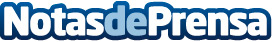 El parque de La Alameda estrena mejoras en una de sus áreas de juegos infantilesEl Ayuntamiento ha invertido 73.000 euros en la instalación de suelo de caucho de seguridad en una superficie de 759 m², además de renovar y actualizar los juegos infantiles en esta misma área, así como la instalación también de una valla perimetral nueva que se extiende a lo largo de cien metros linealesDatos de contacto:Ayuntamiento de SigüenzaNota de prensa publicada en: https://www.notasdeprensa.es/el-parque-de-la-alameda-estrena-mejoras-en-una_1 Categorias: Nacional Sociedad Castilla La Mancha Infantil Ocio para niños http://www.notasdeprensa.es